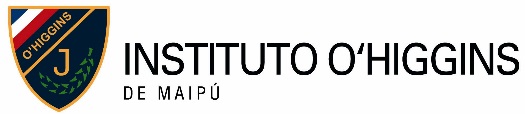 Lista de Útiles  Kinder  2022               Inglés:Se sugiere Texto:  Mouse and Me!   Student Book LEVEL 3, (Incluye Workbook).Editorial Oxford.1 set de  fundas transparentes tamaño oficio.1 plumón pizarra.1 carpeta acordeón, tamaño oficio, con nombre del alumno y nombre de la asignatura:   “INGLÉS”          Se sugiere Texto: Trazos y letras Preescolar N°2, Caligrafix.Se sugiere Texto:  Lógica y números preescolar N° 2. Caligrafix.1 sobre tamaño oficio plástico con broche.1 caja de lápices de madera de 12 colores.1 contenedor pequeño (6 lt. aprox.)1 caja de plumones de 12 colores, tipo Jumbo.1 caja de lápices de cera.2 cajas de plasticina blanda.4  tubos de pegamento en barra.1 cola fría mediana.1 rollo de masking tape ancho y 1 cinta doble faz.1 masking tape de color, delgado.2 lápices grafito triangular.1 goma  de borrar.1 caja de témpera de 12 colores.1 cuaderno azul de 60 hojas formato ciencia (mitad lineal, mitad de croquis), forrado con papel de regalo y foto familiar.1 cuaderno universitario matemática, 100 hojas forro rojo.2 paquetes de papel lustre de 16x16.1 block de papel entretenido de 25x32.1 block de cartulina de color.2  block de dibujo 60.2 block de dibujo 99.2 pliegos de papel kraft.1 set de lentejuelas con diseño grande (28 grs aprox).2 pincel espatulado Nº 10.1 lápiz tiralíneas de 0,5.1 tijera con punta redonda de buena calidad (marcado con nombre).1 tubo de escarcha de color.1 plumón permanente 1 plumón permanente delgado.1 paquete de palos de helado de color natural, tamaño grande.1 paquete de palos de helado de colores, tamaño grande.1 docena de vasos plásticos.1 docena de platos de cartón blancos.1 block de cartulina española.2 agujas punta roma.1 ovillo lana color a elección.2 plumones de pizarra color a elección.10 láminas para termolaminar.1 metro de velcro con pegamento.1 caja de tiza de colores.2 cintas  de embalaje transparente.1 set de stickers.1 set de goma eva escarchada, con adhesivo.1 metro de cinta  con lurex de 1,5 cms.1 sobre plástico con broche, tamaño oficio.1 post-it.Importante:Estos materiales deben estar presentes, desde el primer día de clases.Estuche con cierre:12 lápices de colores de madera.1 lápiz grafito N° 2.Sacapuntas con depósito. Croquera tamaño carta.2 masas play-doh (color a elección).8 fotos tamaño carnet, (con polera del colegio).La colación se debe enviar en una bolsa de tela marcada con su nombre y un individual o servilleta de género (para comer sobre él / ella, que se pueda guardar dentro de la bolsa de colación).Se solicita enviar todos los días mascarillas de recambio (al menos 3).Todo material enviado debe venir marcado en su caja o en su bolsa con el nombre y curso del alumno).Es posible que se soliciten otros materiales durante el año.Se solicita marcar todas las prendas de vestir (polerón, polera, delantal, cotona, etc.)La lista de útiles se recepcionarán  del   7 al 11 de marzo